§4317-E.  Coverage for emergency supply of chronic maintenance drugs1.  Definition.  As used in this section, unless the context otherwise indicates, "chronic maintenance drug" has the same meaning as in Title 32, section 13786‑F, subsection 1.[PL 2021, c. 566, §1 (NEW).]2.  Coverage required.  A carrier offering a health plan in this State must make available coverage for an emergency supply of a chronic maintenance drug dispensed pursuant to Title 32, section 13786‑F in the same manner as coverage for other drugs under the health plan. A carrier may impose any deductible, copayment, coinsurance or other cost-sharing requirement for the chronic maintenance drug as long as the amount of the deductible, copayment, coinsurance or other cost-sharing requirement is applied in the same manner as if the chronic maintenance drug were dispensed as prescribed by a provider.  [PL 2021, c. 566, §1 (NEW).]3.  Application.  This section does not apply to a health plan offered for use with a health savings account unless the federal Internal Revenue Service determines that the benefits required by this section are permissible benefits in a high deductible health plan as defined in the federal Internal Revenue Code, Section 223(c)(2).[PL 2021, c. 566, §1 (NEW).]SECTION HISTORYPL 2021, c. 566, §1 (NEW). The State of Maine claims a copyright in its codified statutes. If you intend to republish this material, we require that you include the following disclaimer in your publication:All copyrights and other rights to statutory text are reserved by the State of Maine. The text included in this publication reflects changes made through the First Regular and First Special Session of the 131st Maine Legislature and is current through November 1. 2023
                    . The text is subject to change without notice. It is a version that has not been officially certified by the Secretary of State. Refer to the Maine Revised Statutes Annotated and supplements for certified text.
                The Office of the Revisor of Statutes also requests that you send us one copy of any statutory publication you may produce. Our goal is not to restrict publishing activity, but to keep track of who is publishing what, to identify any needless duplication and to preserve the State's copyright rights.PLEASE NOTE: The Revisor's Office cannot perform research for or provide legal advice or interpretation of Maine law to the public. If you need legal assistance, please contact a qualified attorney.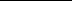 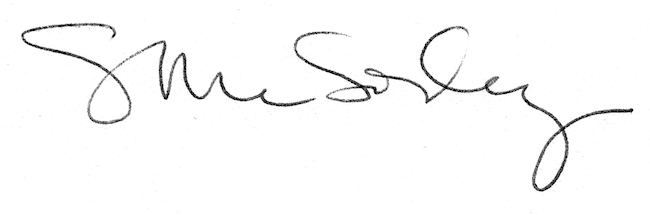 